Nursery     Spring 2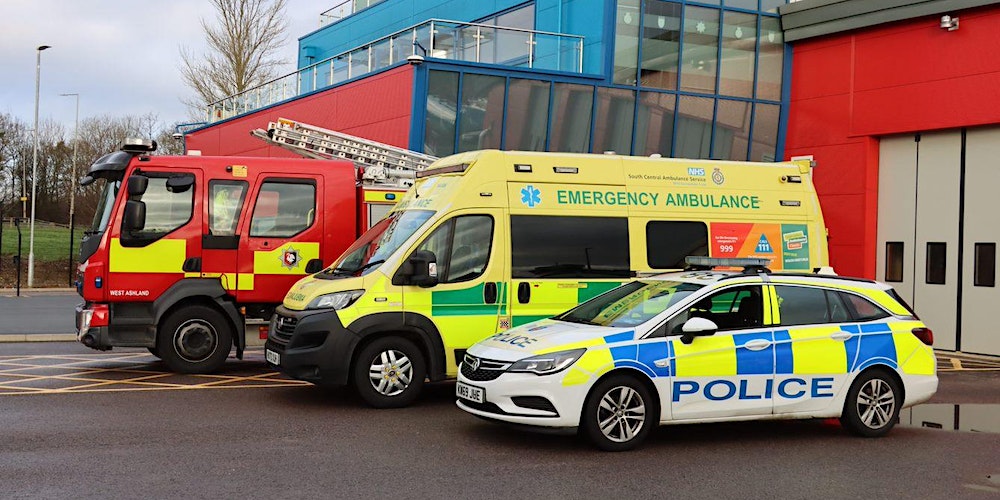 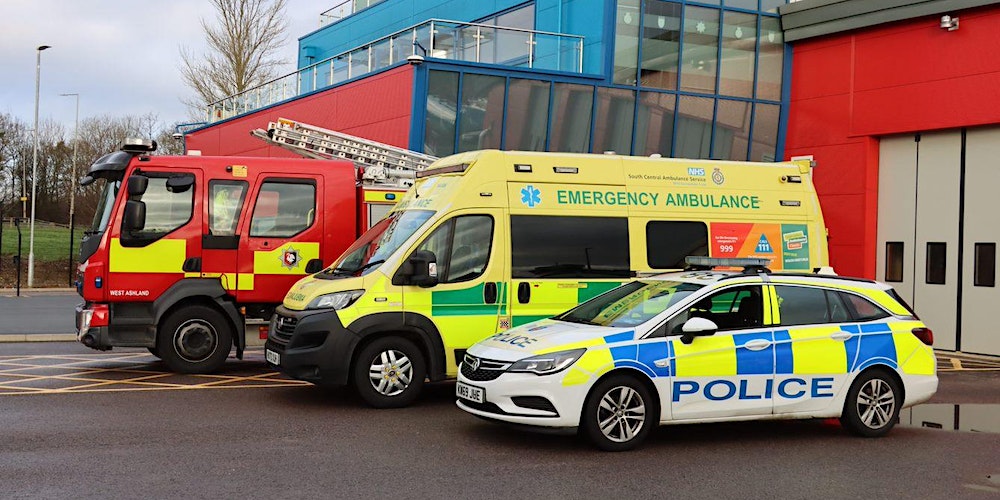 